                      PROPOSIÇÕES 05 – Presidente João Pedro Pazuch                      INDICAÇÃO – 023/2021          Senhores Vereadores: Indico ao Excelentíssimo Senhor Prefeito Municipal em conjunto com o Departamento de Trânsito e Engenharia, nos termos regimentais e ouvido o plenário, que seja feito o conserto das rampas existentes e um estudo de viabilidade para implantação de rampas de acessibilidade no entorno do Hospital de Caridade Santana.                                                   MENSAGEM JUSTIFICATIVA:                          Senhores Vereadores:             A acessibilidade é um assunto de suma importância, não podemos permitir que nossos munícipes que possuem algum tipo de deficiência ou que estejam debilitados, tenham dificuldades para acessar a calçada, principalmente no acesso ao hospital.                                                             Atenciosamente,                                              Bom Retiro do Sul, 03 de agosto de 2021.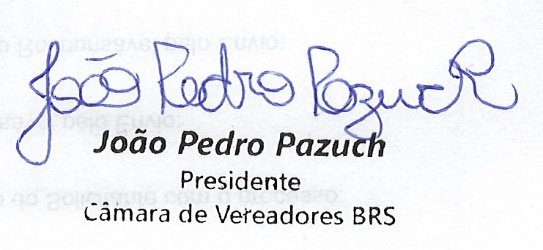 